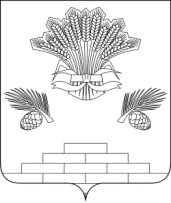 АДМИНИСТРАЦИЯ ЯШКИНСКОГО МУНИЦИПАЛЬНОГО ОКРУГАПОСТАНОВЛЕНИЕот «25» января 2023 г. № 91-пЯшкинский муниципальный округО внесении изменений в постановление администрации Яшкинского муниципального района от 02.10.2017 № 486-п «Об утверждении муниципальной программы «Жилищная и социальная инфраструктура Яшкинского муниципального округа» на период 2018-2025 годовВ целях уточнения финансирования муниципальной программы «Жилищная и социальная инфраструктура Яшкинского муниципального округа» на период 2018-2025 годов на 2023 год на основании Федерального закона от 06.10.2003 №131-ФЗ «Об общих принципах организации местного самоуправления в Российской Федерации», руководствуясь постановлением администрации Яшкинского муниципального округа от 19.07.2021 №759-п «Об утверждении Порядка разработки, реализации и оценки эффективности и размещения в государственной автоматизированной системе «Управление» муниципальных программ Яшкинского муниципального округа», Уставом Яшкинского муниципального округа, администрация Яшкинского муниципального округа постановляет:Внести в постановление администрации Яшкинского муниципального района от 02.10.2017 № 486-п «Об утверждении муниципальной программы «Жилищная и социальная инфраструктура Яшкинского муниципального округа» на период 2018-2025 годов» следующие изменения:1.1. Строку «Ресурсное обеспечение муниципальной программы (по годам)» паспорта муниципальной программы «Жилищная и социальная инфраструктура Яшкинского муниципального округа» на период 2018-2025 годов изложить в следующей редакции: «».1.2. В паспорте подпрограммы 1 «Доступное и комфортное жилье гражданам Яшкинского муниципального округа» муниципальной программы «Жилищная и социальная инфраструктура Яшкинского муниципального округа» на период 2018-2025 годов строку «Ресурсное обеспечение подпрограммы по годам» изложить в следующей редакции:«».1.3. В паспорте подпрограммы 2 «Строительство, реконструкция и ремонт объектов социальной сферы» на период 2018-2025 годов строку «Ресурсное обеспечение подпрограммы по годам» изложить в следующей редакции:«».1.4. В паспорте подпрограммы 3 «Реализация муниципальной политики» муниципальной программы «Жилищная и социальная инфраструктура Яшкинского муниципального округа» на период 2018-2025 годов строку «Ресурсное обеспечение подпрограммы по годам» изложить в следующей редакции:«».1.5. Раздел 5 «Ресурсное обеспечение муниципальной программы» изложить в следующей редакции:«Финансирование программных мероприятий осуществляется за счет бюджета Яшкинского муниципального округа, средств федерального, областного, местного бюджетов, внебюджетных источников и с привлечением средств ГК - Фонда содействия реформированию ЖКХ. Общий объем финансирования муниципальной программы за период ее реализации составит 391 355,50 тыс. рублей.».2. Обнародовать настоящее постановление на стендах в здании администрации Яшкинского муниципального округа и территориальных управлений, входящих в состав муниципального казенного учреждения «Комитет по благоустройству администрации Яшкинского муниципального округа».3. Контроль за исполнением настоящего постановления возложить на заместителя главы Яшкинского муниципального округа по строительству, жилищно-коммунальному хозяйству, транспорту и связи В.Ю. Короткова.4. Настоящее постановление вступает в силу после официального обнародования.Глава Яшкинскогомуниципального округа	                                                                                  	                                                                                  	Е.М. КураповРесурсное обеспечение муниципальной программы (по годам)Источники финансированияОбъём финансовых ресурсов,тыс. рублейОбъём финансовых ресурсов,тыс. рублейОбъём финансовых ресурсов,тыс. рублейОбъём финансовых ресурсов,тыс. рублейОбъём финансовых ресурсов,тыс. рублейОбъём финансовых ресурсов,тыс. рублейОбъём финансовых ресурсов,тыс. рублейОбъём финансовых ресурсов,тыс. рублейРесурсное обеспечение муниципальной программы (по годам)Источники финансирования20182019202020212022202320242025Ресурсное обеспечение муниципальной программы (по годам)Всего4331,76340,9136944,034967,68269,558567,576701,265233,1Ресурсное обеспечение муниципальной программы (по годам)- федеральный бюджет;- областной бюджет;- местный бюджет-иные не запрещенные законодательством источники;- средства юридических и физических лиц0,00,04331,70,00,01257,90,050830,00,00,0121777,515166,50,00,02381,424194,78391,50,00,00,0732,07537,50,00,00,051546,47021,10,00,070582,90,06118,30,00,059114,80,06118,30,00,0Ресурсное обеспечение подпрограммы по годамИсточники финансированияОбъём финансовых ресурсов, тыс. руб.Объём финансовых ресурсов, тыс. руб.Объём финансовых ресурсов, тыс. руб.Объём финансовых ресурсов, тыс. руб.Объём финансовых ресурсов, тыс. руб.Объём финансовых ресурсов, тыс. руб.Объём финансовых ресурсов, тыс. руб.Объём финансовых ресурсов, тыс. руб.Ресурсное обеспечение подпрограммы по годамИсточники финансирования20182019202020212022202320242025Ресурсное обеспечение подпрограммы по годамВсего0,01257,922783,525329,4943,8528,93132,43132,4Ресурсное обеспечение подпрограммы по годам-федеральный бюджет;- областной бюджет;- местный бюджет-иные не запрещенные законодательством источники;- средства юридических и физических лиц0,00,00,00,00,01257,90,00,00,00,00,022783,50,00,00,02381,422731,7216,30,00,00,0732,0211,80,00,00,00,0528,90,00,03132,40,00,00,00,03132,40,00,00,00,0Ресурсное обеспечение подпрограммы по годамИсточники финансированияОбъём финансовых ресурсов, тыс. руб.Объём финансовых ресурсов, тыс. руб.Объём финансовых ресурсов, тыс. руб.Объём финансовых ресурсов, тыс. руб.Объём финансовых ресурсов, тыс. руб.Объём финансовых ресурсов, тыс. руб.Объём финансовых ресурсов, тыс. руб.Объём финансовых ресурсов, тыс. руб.Ресурсное обеспечение подпрограммы по годамИсточники финансирования20182019202020212022202320242025Ресурсное обеспечение подпрограммы по годамВсего0,0800,0105272,91542,875,651546,467450,555982,4Ресурсное обеспечение подпрограммы по годам-федеральный бюджет;- областной бюджет;- местный бюджет-иные не запрещенные законодательством источники;- средства юридических и физических лиц0,00,00,00,00,00,00,0800,00,00,00,098994,06278,90,00,00,01463,079,80,00,00,00,075,60,00,00,051546,40,00,00,067450,50,00,00,00,055982,40,00,00,00,0Ресурсное обеспечение подпрограммы по годамИсточники финансированияОбъём финансовых ресурсов, тыс. руб.Объём финансовых ресурсов, тыс. руб.Объём финансовых ресурсов, тыс. руб.Объём финансовых ресурсов, тыс. руб.Объём финансовых ресурсов, тыс. руб.Объём финансовых ресурсов, тыс. руб.Объём финансовых ресурсов, тыс. руб.Объём финансовых ресурсов, тыс. руб.Ресурсное обеспечение подпрограммы по годамИсточники финансирования20182019202020212022202320242025Ресурсное обеспечение подпрограммы по годамВсего3131,73772,36144,17340,16616,26492,26118,36118,3Ресурсное обеспечение подпрограммы по годам-федеральный бюджет;- областной бюджет;- местный бюджет-иные не запрещенные законодательством источники;- средства юридических и физических лиц0,00,03131,70,00,00,00,03772,30,00,00,00,06144,10,00,00,00,07340,10,00,00,00,06616,20,00,00,00,06492,20,00,00,00,06118,30,00,00,00,06118,30,00,0№ п/пНаименование муниципальной программыИсточники финансированияОбъём финансовых ресурсов,тыс. рублейОбъём финансовых ресурсов,тыс. рублейОбъём финансовых ресурсов,тыс. рублейОбъём финансовых ресурсов,тыс. рублейОбъём финансовых ресурсов,тыс. рублейОбъём финансовых ресурсов,тыс. рублейОбъём финансовых ресурсов,тыс. рублейОбъём финансовых ресурсов,тыс. рублей№ п/пНаименование муниципальной программыИсточники финансирования20182019202020212022202320242025«Жилищная и социальная инфраструктура Яшкинского муниципального округа» на период 2018-2025 годовВсего4331,76340,9136944,034967,68269,558567,576701,265233,1«Жилищная и социальная инфраструктура Яшкинского муниципального округа» на период 2018-2025 годов-федеральный бюджет;- областной бюджет;- местный бюджет-иные не запрещенные законодательством источники;- средства юридических и физических лиц0,00,04331,70,00,01257,90,050830,00,00,0121777,515166,50,00,02381,424194,78391,50,00,00,0732,07537,50,00,00,051546,47021,10,00,070582,90,06118,30,00,059114,80,06118,30,00,01Подпрограмма 1: Доступное и комфортное жилье гражданам Яшкинского муниципального округаВсего0,01257,922783,525329,4943,8528,93132,43132,41Подпрограмма 1: Доступное и комфортное жилье гражданам Яшкинского муниципального округа-федеральный бюджет;- областной бюджет;- местный бюджет-иные, не запрещенные законодательством источники; - средства юридических и физических лиц0,00,00,00,00,01257,90,00,00,00,00,022783,50,00,00,02381,422731,7216,30,00,00,0732,0211,80,00,00,00,0528,90,00,03132,40,00,00,00,03132,40,00,00,00,01.1Мероприятие 1:Осуществление полномочий по обеспечению жильем отдельных категорий граждан, установленных Федеральным законом от 12 января 1995 года № 5-ФЗ «О ветеранах»Всего0,00,00,0731,40,00,01459,61459,61.1Мероприятие 1:Осуществление полномочий по обеспечению жильем отдельных категорий граждан, установленных Федеральным законом от 12 января 1995 года № 5-ФЗ «О ветеранах»-федеральный бюджет;- областной бюджет;- местный бюджет-иные не запрещенные законодательством источники; - средства юридических и физических лиц0,00,00,00,00,00,00,00,00,00,00,00,00,00,00,0731,40,00,00,00,00,00,00,00,00,00,00,00,00,00,01459,60,00,00,00,01459,600,00,00,00,01.2Мероприятие 2:Осуществление полномочий по обеспечению жильем отдельных категорий граждан, установленных Федеральным законом от 12 января 1995 года № 5-ФЗ «О ветеранах», в соответствии с Указом Президента Российской Федерации от 7 мая 2008 года № 714 «Об обеспечении жильем ветеранов Великой Отечественной войны 1941 - 1945 годов»Всего0,01257,90,01650,00,00,01672,81672,81.2Мероприятие 2:Осуществление полномочий по обеспечению жильем отдельных категорий граждан, установленных Федеральным законом от 12 января 1995 года № 5-ФЗ «О ветеранах», в соответствии с Указом Президента Российской Федерации от 7 мая 2008 года № 714 «Об обеспечении жильем ветеранов Великой Отечественной войны 1941 - 1945 годов»-федеральный бюджет;- областной бюджет;- местный бюджет-иные не запрещенные законодательством источники; - средства юридических и физических лиц0,00,00,00,00,01257,90,00,00,00,00,00,00,00,00,01650,00,00,00,00,00,00,00,00,00,00,00,00,00,00,01672,80,00,00,00,01672,80,00,00,00,01.3Мероприятие 3:Реализация отдельных мероприятийВсего0,00,00,0216,3211,8528,90,00,01.3Мероприятие 3:Реализация отдельных мероприятий-федеральный бюджет;- областной бюджет;- местный бюджет-иные не запрещенные законодательством источники; - средства юридических и физических лиц0,00,00,00,00,00,00,00,00,00,00,00,00,00,00,00,00,0216,30,00,00,00,0211,80,00,00,00,0528,90,00,00,00,00,00,00,00,00,00,00,00,01.4Мероприятие 4:Обеспечение мероприятий по переселению граждан из аварийного жилищного фонда, осуществляемых за счет средств бюджетов субъектов Российской Федерации, в том числе за счет средств бюджетов субъектов Российской Федерации местным бюджетамВсего0,00,0305,9396,35,90,00,00,01.4Мероприятие 4:Обеспечение мероприятий по переселению граждан из аварийного жилищного фонда, осуществляемых за счет средств бюджетов субъектов Российской Федерации, в том числе за счет средств бюджетов субъектов Российской Федерации местным бюджетам-федеральный бюджет;- областной бюджет;- местный бюджет-иные не запрещенные законодательством источники; - средства юридических и физических лиц0,00,00,00,00,00,00,00,00,00,00,0305,90,00,00,00,0396,30,00,00,00,05,90,00,00,00,00,00,00,00,00,00,00,00,00,00,00,00,00,00,01.5Мероприятие 5:Обеспечение жильем социальных категорий граждан, установленных законодательством Кемеровской областиВсего0,00,015366,65565,20,00,00,00,01.5Мероприятие 5:Обеспечение жильем социальных категорий граждан, установленных законодательством Кемеровской области-федеральный бюджет;- областной бюджет;- местный бюджет-иные не запрещенные законодательством источники; - средства юридических и физических лиц0,00,00,00,00,00,00,00,00,00,00,015366,60,00,00,00,05565,20,00,00,00,00,00,00,00,00,00,00,00,00,00,00,00,00,00,00,00,00,00,00,01.6Мероприятие 6:Обеспечение мероприятий по переселению граждан из аварийного жилищного фонда, осуществляемых за счет средств, поступивших от Фонда содействия реформированию жилищно -коммунального хозяйства Всего0,00,07111,016770,2726,10,00,00,01.6Мероприятие 6:Обеспечение мероприятий по переселению граждан из аварийного жилищного фонда, осуществляемых за счет средств, поступивших от Фонда содействия реформированию жилищно -коммунального хозяйства -федеральный бюджет;- областной бюджет;- местный бюджет-иные не запрещенные законодательством источники; - средства юридических и физических лиц0,00,00,00,00,00,00,00,00,00,00,07111,00,00,00,00,016770,20,00,00,00,0726,10,00,00,00,00,00,00,00,00,00,00,00,00,00,00,00,00,00,02.Подпрограмма 2:Строительство, реконструкция и ремонт объектов социальной сферыВсего0,0800,0105272,91542,875,651546,467450,555982,42.Подпрограмма 2:Строительство, реконструкция и ремонт объектов социальной сферы-федеральный бюджет;- областной бюджет;- местный бюджет-иные не запрещенные законодательством источники; - средства юридических и физических лиц0,00,00,00,00,00,00,0800,00,00,00,098994,06278,90,00,00,01463,079,80,00,00,00,075,60,00,00,051546,40,00,00,067450,50,00,00,00,055982,40,00,00,00,02.1Мероприятие 1:Строительство, реконструкция и капитальный ремонт объектов социальной сферы Всего0,0800,06278,979,875,60,00,00,02.1Мероприятие 1:Строительство, реконструкция и капитальный ремонт объектов социальной сферы -федеральный бюджет;- областной бюджет;- местный бюджет-иные не запрещенные законодательством источники; - средства юридических и физических лиц0,00,00,00,00,00,00,0800,00,00,00,00,06278,90,00,00,00,079,80,00,00,00,075,60,00,00,00,00,00,00,00,00,00,00,00,00,00,00,00,00,02.2Мероприятие 2:Строительство, реконструкция и капитальный ремонт образовательных организацийВсего0,00,098994,00,00,051546,467450,555982,42.2Мероприятие 2:Строительство, реконструкция и капитальный ремонт образовательных организаций-федеральный бюджет;- областной бюджет;- местный бюджет-иные не запрещенные законодательством источники; - средства юридических и физических лиц0,00,00,00,00,00,00,00,00,00,00,098994,00,00,00,00,00,00,00,00,00,00,00,00,00,00,051546,40,00,00,067450,50,00,00,00,055982,40,00,00,00,02.3Мероприятие 3:Строительство, реконструкция и капитальный ремонт объектов культурыВсего0,00,00,01463,00,00,00,00,02.3Мероприятие 3:Строительство, реконструкция и капитальный ремонт объектов культуры-федеральный бюджет;- областной бюджет;- местный бюджет-иные не запрещенные законодательством источники; - средства юридических и физических лиц0,00,00,00,00,00,00,00,00,00,00,00,00,00,00,00,01463,00,00,00,00,00,00,00,00,00,00,00,00,00,00,00,00,00,00,00,00,00,00,00,03.Подпрограмма 3:Реализация муниципальной политикиВсего3131,73772,36144,17340,16616,26492,26118,36118,33.Подпрограмма 3:Реализация муниципальной политики-федеральный бюджет;- областной бюджет;- местный бюджет-иные не запрещенные законодательством источники; - средства юридических и физических лиц0,00,03131,70,00,00,00,03772,30,00,00,00,06144,10,00,00,00,07340,10,00,00,00,06616,20,00,00,00,06492,20,00,00,00,06118,30,00,00,00,06118,30,00,03.1Мероприятие 1:Обеспечение деятельности органов местного самоуправленияВсего3131,73772,36144,17340,16616,26492,26118,36118,33.1Мероприятие 1:Обеспечение деятельности органов местного самоуправления-федеральный бюджет;- областной бюджет;- местный бюджет-иные не запрещенные законодательством источники; - средства юридических и физических лиц0,00,03131,70,00,00,00,03772,30,00,00,00,06144,10,00,00,00,07340,10,00,00,00,06616,20,00,00,00,06492,20,00,00,00,06118,30,00,00,00,06118,30,00,0